Β Ι Ο Γ Ρ Α Φ Ι Κ Ο   Σ Η Μ Ε Ι Ω Μ Α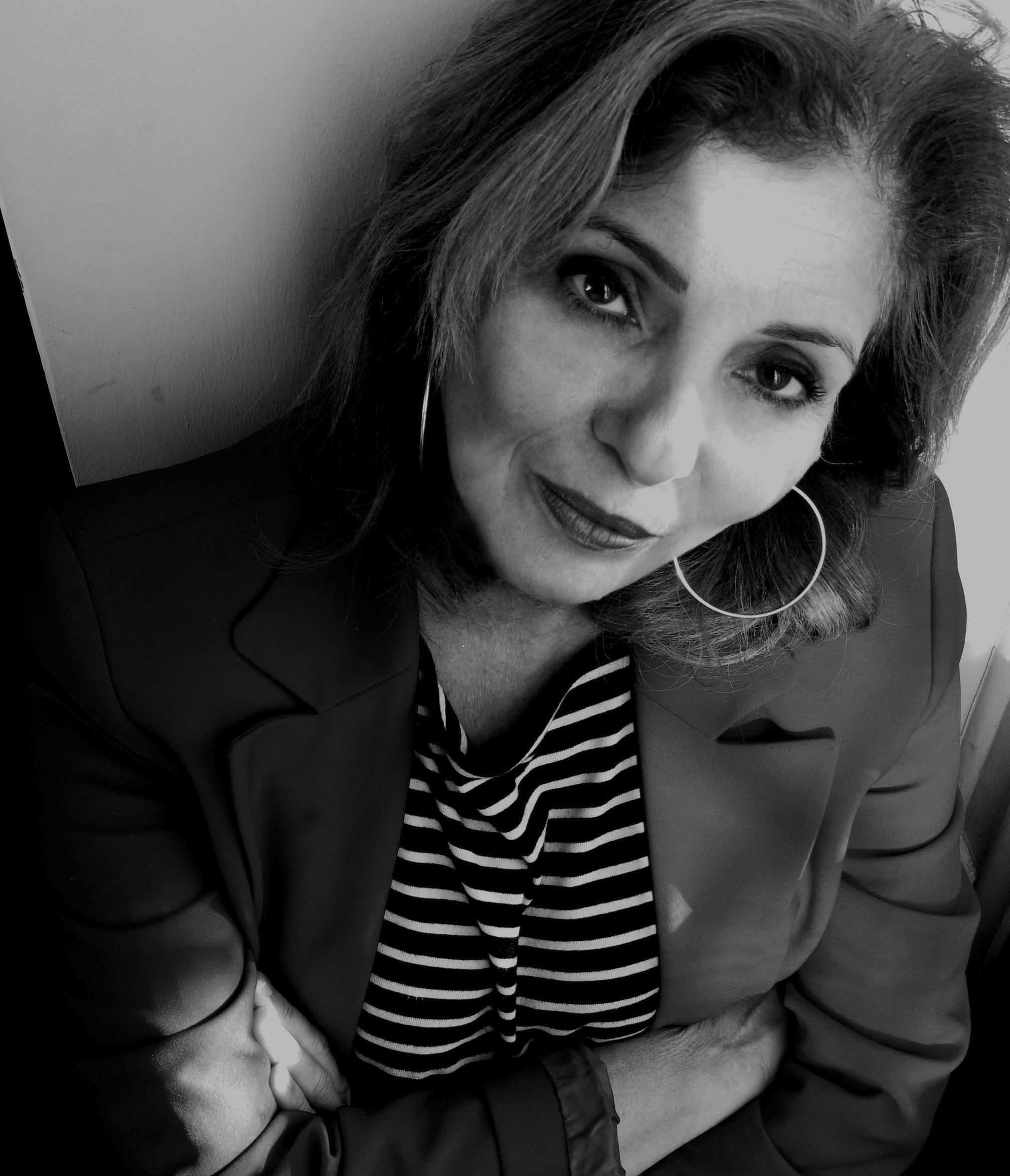 ΔΡ. ΜΟΙΡΑ ΜΑΡΙΑ | ΕΠΙΚΟΥΡΗ ΚΑΘΗΓΗΤΡΙΑ | ΠΑ.Δ.Α | ΑΘΗΝΑΟΝΟΜΑΤΕΠΩΝΥΜΟ: Μοίρα Μαρία του ΝικολάουΕΙΔΙΚΟΤΗΤΑ: Δρ. Αρχιτέκτων Μηχανικός Ε.Μ.Π. , Διακοσμήτρια ΚΑΤΕΗΜΕΡΟΜΗΝΙΑ ΓΕΝΝΗΣΗΣ: 22 Ιουνίου 1959ΔΙΕΥΘΥΝΣΗ ΚΑΤΟΙΚΙΑΣ & ΕΡΓΑΣΙΑΣ: Β. Λάσκου 14, 116 33 Παγκράτι, ΑθήναΕΠΙΚΟΙΝΩΝΙΑ: 210 75 20 529, 697 41 70 757, email: ninamar@otenet.gr, mmoira@uniwa.grΤ Ι Τ Λ Ο Ι   Σ Π Ο Υ Δ Ω Ν2012: Διδάκτωρ Μηχανικός της Αρχιτεκτονικής Σχολής του ΕΜΠ (15/02/2012). Η διδακτορική διατριβή εκπονήθηκε στον τομέα Αρχιτεκτονικής γλώσσας, Επικοινωνίας και Σχεδιασμού της σχολής Αρχιτεκτόνων και η υποστήριξη έγινε στις 22/12/2011. Θέμα Διδακτορικής Διατριβής: «Η αδιόρατη πόλη του Ηρακλείου. Λογοτεχνικές αναπαραστάσεις της πόλης σε περιόδους ανασυγκρότησης: Η ποιητική της μετάβασης, το Ηράκλειο στο κατώφλι της νεωτερικής περιόδου».2002: Μεταπτυχιακό Δίπλωμα, Αρχιτεκτονική Σχολή, ΕΜΠ.  Κατεύθυνση «Σχεδιασμός-Χώρος-Πολιτισμός», διπλωματική εργασία «Το άλλο σπίτι», Βαθμός «Λίαν  Καλώς» (8,94)1986: Δίπλωμα Αρχιτέκτονα Μηχανικού, ΕΜΠ, Βαθμός «Λίαν Καλώς» (7,94)1981: Πτυχίο Διακοσμήτριας, από το τμήμα Διακοσμητικής, της Σχολής Γραφικών Τεχνών & Καλλιτεχνών σπουδών, ΚΑΤΕ, Βαθμός «Άριστα» (9,2)1979: Δίπλωμα Διδασκαλίας Σύγχρονου Χορού, Ανώτερη Σχολή χορού Ραλλούς Μάνου.1977: Αποφοίτηση από το Ιδιωτικό Γυμνάσιο «Α. Καλπάκα», Βαθμός «Άριστα»  (19 7/13)ΕΚΠΑΙΔΕΥΤΙΚΟ ΕΡΓΟ2017: Εξέλιξη σε τακτική θέση Ε.Π βαθμίδας Επίκουρου Καθηγητή, ΦΕΚ 7178 τεύχος Γ. 997/10-10-2017 Με γνωστικό αντικείμενο: Σχεδιασμός του Εσωτερικού και του Δημόσιου αστικού χώρου:  Μεθοδολογίες Ανάλυσης και Νοηματοδοσίας, Α Τομέας μαθημάτων: Αρχιτεκτονικής, Παραστατικής και Κατασκευαστικής Τεχνολογίας.2014: Μονιμοποίηση σε θέση Ε.Π βαθμίδας Καθηγητή Εφαρμογών με ειδικότητα Αρχιτέκτονα ή Διακοσμητή, του Α’ Τομέα Μαθημάτων «Αρχιτεκτονικής, Παραστατικής και Κατασκευαστικής Τεχνολογίας» του Τμήματος Εσωτερικής Αρχιτεκτονικής, Διακόσμησης & Σχεδιασμού Αντικειμένων της Σχολής Καλλιτεχνικών Σπουδών στις 16-6-2014 με τη με αρ. πρωτ. Φε.4/7884/16-6-2014 πράξη, η οποία δημοσιεύτηκε στις 26-6-2014 στο ΦΕΚ 806/τ.Γ’.2010: Διορισμός στο Τμήμα Εσωτερικής Αρχιτεκτονικής-Διακόσμησης και Σχεδιασμού Αντικειμένων με τη Φε.1/5261/27-5-2009 πράξη του Προέδρου του Τ.Ε.Ι  Αθήνας που δημοσιεύθηκε στις 26-5-2010 στο ΦΕΚ 424/τ.Γ’ στη βαθμίδα του Καθηγητή Εφαρμογών με ειδικότητα Αρχιτέκτονα ή Διακοσμητή σε κενή οργανική θέση. Ορκωμοσία και ανάληψη έργου στις 14-06-2010.1984-2010: Διδασκαλία στο Τ.Ε.Ι. Αθηνών στο τμήμα Διακοσμητικής  και κατόπιν ΕΑΔΣΑ, της Σχολής Γραφικών Τεχνών και Καλλιτεχνικών Σπουδών και ΣΚΣ, χωρίς διακοπή σαν έκτακτος Εκπαιδευτικός με πλήρες ωράριο σε θέση Καθηγητή Εφαρμογών και Εργαστηριακού Συνεργάτη.2018-2010: Παρακολούθηση ως επιβλέπουσα καθηγήτρια ενός μεγάλου αριθμού πτυχιακών εργασιών 2018-2010: Διδάσκω τα εξής γνωστικά αντικείμενα στο χειμερινό και εαρινό εξάμηνο σπουδών:Αρχιτεκτονική εσωτερικών χώρων-συνθετικές αρχές, Α. χειμ.Αρχιτεκτονική εσωτερικών χώρων-κατοικία, Β. εαρ.                     Αρχιτεκτονική εσωτερικών χώρων σε παραδοσιακά κελύφη, ΣΤ. εαρ. Διαμόρφωση Εξωτερικών χώρων/ Χώρος-Μνήμη-Πολιτισμός, Ε. χειμ.2018-2020: Υπεύθυνη Καθηγήτρια των μαθημάτων: Αρχιτεκτονική εσωτερικών χώρων-συνθετικές αρχές, Α. χειμ.Αρχιτεκτονική εσωτερικών χώρων-κατοικία, Β. εαρ.2018-2020: Διδασκαλία στο Εαρινό Εξάμηνο στο μάθημα: (Project) Σχεδιαστικές παρεμβάσεις στον αστικό δημόσιο χώρο: αειφορικός/κοινωνικός σχεδιασμόςΠΜΣ: ΑΡΧΙΤΕΚΤΟΝΙΚΗ ΕΣΩΤΕΡΙΚΟΥ ΧΩΡΟΥ: ΑΕΙΦΟΡΙΚΟΣ ΚΑΙ ΚΟΙΝΩΝΙΚΟΣ ΣΧΕΔΙΑΣΜΟΣΔΙΟΙΚΗΤΙΚΟ ΕΡΓΟ2019: Εκλογή στη θέση Διευθύντριας Α Τομέα (Εκλογές: 18-7-2019)2018: Επιστημονική Υπεύθυνη Πρακτικής Άσκησης μέσω ΕΣΠΑ2018-2013: Επιτροπή πρακτικής άσκησης με την αρ.13/10-7-2013. Κουζέλης Αθανάσιος Πρόεδρος, Ιωάννου Χαράλαμπος μέλος, Μοίρα Μαρία μέλος2015-2013: Επιτροπή παραλαβής αναλωσίμων υλικών, ειδών εξοπλισμού, υλικών εκπαίδευσης, παροχή υπηρεσιών ή εκτέλεση εργασιών από ανοικτούς, πρόχειρους διαγωνισμούς και απ’ ευθείας αναθέσεις για το έτος 2013: (Λίτινα Μαρία Πρόεδρος, Μακρής Δημήτριος Μέλος, Μαρία Μοίρα Μέλος, Αγγελή Ηώ Αναπλ. Μέλος). Απόφαση συμβουλίου του ΤΕΙ-Α με αριθ. 41/14-12-122015-2013: Γραμματέας στον Α΄ τομέα κατόπιν ομόφωνης πρότασης των συναδέλφων εκπαιδευτικών του τομέα: (Τάτλα Ελένη Τομεάρχης, Μακρής Δημήτρης αναπληρωτής Τομεάρχης, Μαρία Μοίρα Γραμματέας). Πρακτικό 12/29-01-2013ΑΡΧΙΤΕΚΤΟΝΙΚΟ ΕΡΓΟ2018-1986: Μέλος του Τ.Ε.Ε. (17-06-1986) ΑΡΧΙΤΕΚΤΩΝ ΜΗΧΑΝΙΚΟΣ Ελεύθερος Επαγγελματίας. Α.Μ. 48127Στο αρχιτεκτονικό γραφείο που διατηρώ ασχολούμαι με τα εξής αντικείμενα: Σχεδιασμός, Μελέτη, Επίβλεψη, Κατασκευή: Εσωτερικού χώρου κατοικιών και Επαγγελματικών χώρων, (καταστήματα, γραφεία, show-rooms, χώροι εμπορίας σε πολυκαταστήματα), Ελαφρών, μη μόνιμων κατασκευών και Διαφημιστικών κατασκευών προβολής (Περίπτερα και Εξοπλισμός σε εμπορικές, κλαδικές εκθέσεις).Δημιουργία επικοινωνιακού υλικού και εφαρμογών που αφορούν στην Εμπορική Ταυτότητα Εταιρειών και Επιχειρήσεων και την διαφημιστική προβολή τους: Αφίσες, λογότυπα, έντυπα παρουσίασης, κατάλογοι, συσκευασίες, διαφημιστικές κατασκευές κλπ.ΥΠΟΤΡΟΦΙΕΣ–ΒΡΑΒΕΙΑ–ΔΙΑΚΡΙΣΕΙΣΔΙΑΚΡΙΣΕΙΣ 1981: Πρώτη θέση, αποφοίτηση από το τμήμα Διακοσμητικής και εγγραφή χωρίς εξετάσεις στην Αρχιτεκτονική του Ε.Μ.Π.1978: Πρώτη θέση, Πανελλήνιες Εξετάσεις, Εισαγωγή στο  Τμήμα Διακοσμητικής ΚΑΤΕΥΠΟΤΡΟΦΙΕΣ 1978-1979: Υπότροφος Ι.Κ.Υ.ΒΡΑΒΕΙΑ2017: Εξαγορά στον Πανελλήνιο Αρχιτεκτονικό Διαγωνισμό ιδεών για την ανάπλαση 640 στρεμμάτων της πρώην λιμενο-βιομηχανικής περιοχής λιπασμάτων ΚΑΕ: 9762.07.017. Προϋπολογισμός: 100.000,00 ευρώ. Μελετητική Ομάδα: Υπεύθυνη Αρχιτέκτων : Μοίρα Μαρία. Μέλη: Ρουμπάνη Κατερίνα, Γλυκοφρείδη Μαριάννα1995: Α΄ Βραβείο για την  μελέτη σήματος για την Ένωση  Δήμων και Κοινοτήτων ΚΕΔΚΕ με την συνεργασία της εταιρείας Leader International S.A.1992: Βραβείο για την μελέτη και κατασκευή περιπτέρου της εταιρείας ΑΠΚΟ από την Δ.Ε.Θ. (Διεθνής Έκθεση Θεσσαλονίκης).Δ Η Μ Ο Σ Ι Ε Υ Σ Ε Ι Σ  ΠΕΡΙΟΔΙΚΑ ΜΕ ΚΡΙΤΕΣMakris, Dimitris and Maria Moira. “Augmented Entanglement of Narrative Chronotopes and Urban Territories.” AM Journal of Art and Media Studies 20 (2019): pp. 87-96. doi: 10.25038/am.v0i20.335.Moira, M. and Makris D. (2018), “Cultural memory in its spatio-narrative-augmented reality”, International Journal of Media & Cultural Politics, 14:2, pp. 153–71, doi: 10.1386/macp.14.2.153_1.D. Makris, M. Moira. “Enhancing Places' Identities with Augmented Reality and Novels” International Journal of Cultural and Digital Tourism, IJCDT, ISSN:2241-9705 (Online), 241-973X (Print). 2018, Accepted for publication.Makris D., Moira M. (2017) Augmenting Urban Places’ Identities with Novels. In: Katsoni V., Velander K. (eds) Innovative Approaches to Tourism and Leisure. Springer Proceedings in Business and Economics. Springer, Cham, pp. 241-245. ISBN 978-3-319-67602-9.Moira M. (2017) The city tourist of the 21st century. Mapping cultural memory. Experiential tourism and literary representations in the example of Omonoia square. In: Journal of Tourism Research, Tourist Research Institute, Volume 16, June 2017,  pp. 283-291. ISSN 2241-7931.ΑΝΑΚΟΙΝΩΣΕΙΣ ΣΕ Σ Υ Ν Ε Δ Ρ Ι Α Moira, Moira, Makris Dimitrios. (2019). “Athens. A City on the Cusp of its Historical Time. Literature and Architectural Space: From the Urban Memory of Ancient Beauty to the Topical Literary Representations of a City in Transition”. ICA 2019 Belgrade – 21st International Congress of Aesthetics, Possible Worlds of Contemporary Aesthetics: Aesthetics Between History, Geography and Media July 22-26, 2019, Belgrade, Serbia. (Αποδοχή για παρουσίαση και συμπερίληψη στα πρακτικά).Moira M., Makris D. (2018). “Visible and "invisible" aspects of historical Mediterranean metropolis”. Nature and culture – based strategies and solutions for cities and territories, ECHOPOLIS 2018 International Conference, Athens, Greece.Μ. Μοίρα, Δ. Μακρής. (2018) “Λογοτεχνικές χαρτογραφήσεις της Αθήνας στα χρόνια της κρίσης". 6th European Congress of Modern Greek Studies, The Greek World in Periods of Crisis and Recovery, (1204-2018), Lund, Sweden, 2018.Moira M., Makris D., (2018). “Λογοτεχνία και νέες ψηφιακές τεχνολογίες στο παράδειγμα του λιμένα της πόλης του Ηρακλείου Κρήτης. Αστική Μνήμη, Αφηγηματικοί Χώροι, Νέες Ψηφιακές Τεχνολογίες”. International Conference “Port cities and maritime routes in Eastern Mediterranean and Black Sea (18th – 21st centuries)”, Athens, Greece.Μοίρα. Μ. Μακρής Δ. “Η πόλη της μνήμης και της επιθυμίας. Αστικές περιπλανήσεις στο παρόν και το παρελθόν της πλατείας Ομονοίας”. Αρχαιολογικοί Διάλογοι 2018, 4η Συνάντηση- «Πόλεις / Αστικό τοπίο». Αθήνα,  31/5 – 3/6/2018.Moira M. (2017), The city tourist of the 21 st century, Mapping cultural memory. Experential tourism and literary representations in the example of Omonoia Square. 6 th. International Conference on Tourism and Hospitality Management, DR.A.T.T.E, TEI Athens, 1-6-2017Μοίρα, Μ. (2015). Από τη φενάκη του πολυτελούς και την αλαζονεία του περιττού στο ηθικό αίτημα του ελάχιστου αναγκαίου-Εικόνες κατοίκησης των παλιών αθηναϊκών σπιτιών του 19ου αιώνα από τον Άρη Κωνσταντινίδη. Α΄ Πανελλήνιο Συνέδριο Σχολής Καλλιτεχνικών Σπουδών ΤΕΙ Αθήνας, Αισθητική και Ηθική, Αθήνα, 12-13 Ιουν 2015. [υπό έκδοση]Moira, M. & Makris, D. (2015). Experiencing Urban identity through novels-inspired digital navigation. 1st International Conference on Experiential Tourism, Santorini, Greece, Oct 9-11, 2015. [in press]Μοίρα, Μ. & Μακρής, Δ. (2014). Ψηφιακοί πλόες στη λογοτεχνική πόλη, Συνέχειες και ασυνέχειες της αστικής χωρικής εμπειρίας. Ε΄ Ευρωπαϊκό Συνέδριο της Ευρωπαϊκής Εταιρείας Νεοελληνικών Σπουδών, Συνέχειες, Ασυνέχειες, Ρήξεις στον ελληνικό κόσμο (1204-2014), οικονομία, κοινωνία, ιστορία, λογοτεχνία, Θεσσαλονίκη, 2-5 Οκτωβρίου, 2014, [με πρακτικά]Η Μ Ε Ρ Ι Δ Ε ΣΜοίρα, Μ. (2017) «Αστική περιπλάνηση ή η δύσκολη τέχνη του να περπατάς στην πόλη,   Ημερίδα της ΣΚΣ με θέμα: Η εικόνα της πόλης, 05. 04. 2017, ΤΕΙ Αθήνας Μοίρα, Μ. (2015). «Αναζητώντας την ηδονή του τόπου μέσα από την φωτογραφική εικονογραφία της μετανεωτερικής πόλης». Εισήγηση σε Ημερίδα του Συνδέσμου Υποτρόφων Ιδρύματος Ωνάση με θέμα Η Εικόνα της Πόλης-Οπτικές μιας άλλης Αθήνας. Στέγη Γραμμάτων και Τεχνών, Αθήνα, 9 Ιουν 2015.Μοίρα, Μ., (2008,) Eικαστικά και Λογοτεχνία, παραδείγματα διαθεματικής προσέγγισης στο Μάθημα της Γλώσσας του Δημοτικού Σχολείου. Ημερίδα του ΥΠΟΥΡΓΕΙΟΥ ΕΘΝΙΚΗΣ ΠΑΙΔΕΙΑΣ ΚΑΙ ΘΡΗΣΚΕΥΜΑΤΩΝ, Σύγχρονες διδακτικές προσεγγίσεις στο Διαθεματικό Ενιαίο Πλαίσιο Προγραμμάτων Σπουδών,   01. 04. 2008, Περιστέρι, Αττική.Β Ι Β Λ Ι ΑΜοίρα, Μ., (2018), Ηράκλειο. Η αδιόρατη πόλη. Λογοτεχνικές διαδρομές στον αστικό χώρο. Ηράκλειο: Βικελαία Βιβλιοθήκη Δήμου Ηρακλείου, ISBN: 978-960-7970-83-1. 2015: Συν-συγγραφέας στο πολυμεσικό ακαδημαϊκό σύγγραμμα, δράση «Κάλλιπος»,Γεωργιάδου, Ζ. (κύριος συγγρ., επιμ.), Κλωνιζάκης, Α., Φράγκου, Δ., Μοίρα, Μ., Ηλίας, Π. (συν-συγγρ.) (2015). Χώροι Γραφείων: Μία Ιστορία Αρχιτεκτονικής Εσωτερικών Χώρων. [Ηλεκτρονικό, πολυμεσικό ακαδημαϊκό σύγγραμμα, δράση «Κάλλιπος», πράξη «Αναμόρφωση προγραμμάτων σπουδών - Ανάπτυξη εκπαιδευτικού υλικού τριτοβάθμιας εκπαίδευσης»] Αθήνα: Ελληνικά Ηλεκτρονικά Ακαδημαϊκά Συγγράμματα: ΣΕΑΒ (Σύνδεσμος Ελληνικών Ακαδημαϊκών Βιβλιοθηκών), ΕΔΕΤ (Εθνικό Δίκτυο Έρευνας και Τεχνολογίας) και ΕΛΚΕ ΕΜΠ (Ειδικός Λογαριασμός Κονδυλίων Έρευνας Εθνικού Μετσοβίου Πολυτεχνείου).Ε Π Ι Σ Τ Η Μ Ο Ν Ι Κ Α   ΑΡΘΡΑ  ΣΕ ΣΥΛΛΟΓΙΚΟΥΣ ΤΟΜΟΥΣΜοίρα, Μ.,(2019), Εκτός ορίων και κανόνων, Μανδραγόρας,: Τετραμηνιαίο περιοδικό για την Τέχνη, τεύχος 61, ISSN 1106-1898.Μοίρα, Μ.,(2016), Αναζητώντας την ηδονή του τόπου, Συλλογικός τόμος: Η Εικόνα της Πόλης, Αθήνα: Ποταμός, σελ 121, ISBN: 978-960-545-068-7.Μοίρα, Μ. (2011), Χωρογραφίες της Πόλης του Ηρακλείου, Πέντε γυναίκες συγγραφείς παγιδεύουν στο κάτοπτρο του λόγου τις αδιόρατες φυσιογνωμικές εκφάνσεις ενός τόπου,  Συλλογικός Τόμος: Κριτική Διεπιστημονικότητα, Διακρίσεις και Αντιθέσεις,  Τόμος 4,  Αθήνα: Νήσος.Μοίρα, Μ. (2007), Λογοτεχνικές χωρικές αναπαραστάσεις ή τα χνώτα της πόλης, Συλλογικός Τόμος: Κριτική Διεπιστημονικότητα, Αναπαραστάσεις, Πολιτισμικές Αντιστάσεις, Τόμος 3, Αθήνα: Σαββάλας.Α Ν Α Φ Ο Ρ Ε Σ 2019: Συνέντευξη στον συγγραφέα Δημήτρη Φύσσα στον σταθμό  9,84 για το Βιβλίο: Μαρία Μοίρα, Η αδιόρατη πόλη. Λογοτεχνικές διαδρομές στον αστικό χώρο.2019: Κριτική στην  από την ιστορικό Ελευθερία Ζέη, Πανεπιστήμιο Κρήτης: Ηράκλειο. Λογοτεχνία και Αρχιτεκτονική της πόλης, Αναγνώσεις τεύχος 850, Εφημερίδα «Αυγή της Κυριακής», 24-02-20192019: Κριτική στις Αναγνώσεις από την ιστορικό Ελευθερία Ζέη, Πανεπιστήμιο Κρήτης: Ηράκλειο. Λογοτεχνία και Αρχιτεκτονική της πόλης, Αναγνώσεις τεύχος 850, Εφημερίδα «Αυγή της Κυριακής», 24-02-20192019: Ηλεκτρονικό Περιοδικό «Ο αναγνώστης», Βαρβάρα Ρούσσου, Ηράκλειο Η αδιόρατη πόλη: https://www.oanagnostis.gr/ηράκλειο-η-αδιόρατη-πόλη-της-βαρβάρας/Ε Ρ Ε Υ Ν Η Τ Ι Κ Ο   Ε Ρ Γ Ο2019-2015: Μέλος στην βασική ερευνητική ομάδα του Ερευνητικού Εργαστηρίου «Σχεδιασμού (Design) και Αρχιτεκτονικής Εσωτερικών χώρων» της Σχολής Καλλιτεχνικών Σπουδών, διευθύντρια εργαστηρίου: Ζωή Γεωργιάδου, καθηγήτριαΕ Ι Σ Η Γ Η Σ Ε Ι ΣΜοίρα, Μ. (2019), «Σκηνές Κατοίκησης»: Εισήγηση στην παρουσίαση του βιβλίου της Γιάννας Μπαρκούτα Η κατοίκηση σε κρίση. Το παράδειγμα της Αθήνας, από την κατοικία στην κλίμακα της πόλης, Καφέ Φίλιον, 02. 12. 2019, εκδόσεις Εκκρεμές.Μοίρα, Μ. (2017), «Ένας υπόγειος κόσμος»: Εισήγηση στην παρουσίαση του βιβλίο του Μανώλη Λυδάκη Η πλάνη, 25. 05. 2017, εκδόσεις Αλεξάνδρεια2014: Βαλίτσα παρά πόδα, Εισήγηση για το βιβλίο της Γιάννας Τόμπρου, 06.06.2014, Αθήνα, εκδοτικός οίκος Γαβριηλίδη2010: Δύο Έλληνες της Καλιφόρνιας στην Αθήνα, Εισήγηση για τους ποιητές Νάνο Βαλαωρίτη και Ντίνο Σιώτη, 04.05.2010, Ελληνοαμερικανική ΈνωσηΒ Ι Β Λ Ι Ο Κ Ρ Ι Σ Ι Ε Σ  | Α Ρ Θ Ρ Α 2019-2005: Μοίρα, Μ., Επιμελήτρια βιβλιοκρισιών και συγγραφή άρθρων για θέματα χώρου, λόγου και τεχνών, Αναγνώσεις, [Ένθετο περιοδικό], Εφημερίδα ΑΥΓΗ της Κυριακής.ΑΛΛΕΣ   ΔΡΑΣΤΗΡΙΟΤΗΤΕΣ2019-2005: Συμμετέχω στην επιστημονική ομάδα Κριτική Διεπιστημονικότητα. Επιστημονικοί υπεύθυνοι: Σταύρος Σταυρίδης, Αρχιτέκτων, Αν. Καθηγητής ΕΜΠ, Σωτήρης Δημητρίου, Ανθρωπολόγος1979: Δίπλωμα Διδασκαλίας Σύγχρονου Χορού, Ανώτερη Σχολή χορού Ραλλούς Μάνου.1976-1990: Συμμετοχή με την ιδιότητα του βασικού στελέχους στην ομάδα χορού «Ελληνικό Χορόδραμα» σε πολυάριθμες παραστάσεις στην Ελλάδα και το ΕξωτερικόΓΛΩΣΣΕΣΓΑΛΛΙΚΑ: CERTIFICAT  DE  LANGUE   FRANCAISE, Γαλλικό Ινστιτούτο Αθηνών 1975ΑΓΓΛΙΚΑ:   Επαρκώς